ŠILUTĖS ŽIBŲ PRADINĖS MOKYKLOS VEIKLOS KOKYBĖS GILUMINIO ĮSIVERTINIMO ATASKAITA 2022-2023 M.M.Mokyklos veiklos kokybės įsivertinimo teisinė bazė:          Mokyklos veiklos įsivertinimas vykdomas remiantis LR Švietimo įstatymu, 2013 m. gruodžio23 d. nutarimu Nr. XII-745, ir Švietimo ir mokslo ministro įsakymu 2015 m. gruodžio 21d. įsakymu Nr. V- 1308  „Dėl Geros mokyklos koncepcijos patvirtinimo“. Tvirtinama mokyklos , įgyvendinančios bendrojo ugdymo programas, veiklos kokybės įsivertinimo metodika. Šis įsakymas įsigalioja 2016m. rugsėjo 1 dieną.TIKSLAS: Atlikti mokyklos veiklos kokybės rodiklio 2.1.3. Orientavimasis į mokinių poreikius giluminį įsivertinimą. Raktiniai žodžiai: poreikių pažinimas, pagalba mokiniui, gabumų ir talentų ugdymas.UŽDAVINIAI: Rinkti, apdoroti, analizuoti, įforminti mokyklos veiklos kokybės įsivertinimo rezultatus.Stiprinti mokyklos bendruomenės narių tapatumo jausmą, atsakomybę už mokyklos veiklos kokybę.Teikti mokyklos bendruomenės nariams patikimą ir išsamią informaciją apie visų mokyklos veiklos sričių kokybę.Giluminiam vertinimui 2022-2023 m.m. pasirinktas rodiklis:2.1.3. Orientavimasis į mokinių poreikius.Tobulinimui:2. 2.2.1.Mokymosi įprasminimas.Kodėl pasirinkome šį rodiklį tobulinimui ?Tęsiamos suplanuotos veiklos (projektai: „ LET‘S CREATE OUR BOOK TOGETHER“, „GAMIFICATION IN CLASS – CHALLENGES AND REWARDS“, „ VEŽA“, praktinių studijų dienos), kurios parodys kokią įtaką jos turėjo mokinių mokymosi įprasminimui.Darbo grupė 2.1.3. 2.1.3. Orientavimasis į mokinių poreikius. rodikliui nagrinėti pasirinko šiuos šaltinius:Logopedų metinės ataskaitos, pokalbisOlimpiadų, konkursų (tarptautinių, respublikinių, regioninių) laimėjimaiTarptautiniai ir respublikiniai šokių kolektyvų laimėjimai2020-2021 m. m. II pusmečio mokinių pažangos  analizė2022-2023 m. m. II pusmečio mokinių pažangos  analizėMetodinės grupės posėdžio protokolaiRaktinis žodis: Poreikių pažinimasIliustracija: Mokykloje sistemingai analizuojami mokinių ugdymosi poreikiai.  Šiai temai nagrinėti buvo pasirinktas šaltiniai: 2020-2021 m. m. II pusmečio mokinių pažangos  analizė, 2022-2023 m. m. II pusmečio mokinių pažangos  analizė. Mokyklos mokytojų tarybos   posėdžių protokolai.  Išanalizavus Šilutės Žibų pradinės mokyklos 4 klasių II pusmečio mokinių pažangos rezultatus pastebėta, kad 2021-2022m.m. . II pusmetį mokinių lietuvių kalbos pažangumas buvo: aukštesnįjį lygį pasiekė 21 %, pagrindinį lygį- 50%, patenkinamą lygį- 29%, 2022- 2023m.m. II pusmetį mokinių lietuvių kalbos pažangumas buvo: aukštesnįjį lygį pasiekė 41%, pagrindinį lygį- 43%. , patenkinamą lygį- 16%. 2021-2022m.m. . II pusmetį mokinių matematikos  pažangumas buvo: aukštesnįjį lygį pasiekė 18 %, pagrindinį lygį- 53%, patenkinamą lygį- 29%, 2022- 2023m.m. II pusmetį mokinių matematikos pažangumas buvo: aukštesnįjį lygį pasiekė 47%, pagrindinį lygį- 37%. , patenkinamą lygį- 16%. 2021-2022 m.m. . II pusmetį mokinių pasaulio pažinimo pažangumas buvo: aukštesnįjį lygį pasiekė 15 %, pagrindinį lygį- 62%, patenkinamą lygį- 23%, 2022- 2023m.m. II pusmetį mokinių pasaulio pažinimo pažangumas buvo: aukštesnįjį lygį pasiekė 49%, pagrindinį lygį- 37%. , patenkinamą lygį- 14%. 	Išvada: Pateikti duomenys rodo, kad 4-ų klasių mokinių mokymosi rezultatai gerėja: pakilo aukštesnįjį lygį pasiekusių mokinių procentas ir sumažėjo- patenkinamą  lygį pasiekusių mokinių procentas. Galima teigti, kad mokykloje  sistemingai analizuojami mokinių ugdymosi poreikiai ir mokinių pasiekimai.  Nustačius mokinių poreikius, mokytojai koreguoja ugdymo programas, teminius planus, todėl  gerėja mokinių žinios ir  pasiekimai.Raktinis žodis: Pagalba mokiniuiIliustracija: Visų pirmų klasių mokinių kalba mokslo metų pradžioje yra įvertinama logopedo. Daugumai (60-89%) mokyklos mokinių, turintiems kalbos ir kitų kalbėjimo sutrikimų, teikiama logopedo pagalba.2021/2022 m.m.2022/2023 m.m.IŠVADOS:2021/2022 m.m. Šilutės Žibų pradinėje mokykloje logopedinė pagalba buvo teikiama 72 mokiniams. Logopedines pratybas lankė 72 mokiniai. Pašalinti sutrikimą pavyko 11 mokiniams. Dalinai sutrikimą pašalinti pavyko 61 mokiniui. 2022/2023 m.m. Šilutės Žibų pradinėje mokykloje logopedinė pagalba buvo teikiama 79 mokiniams. Logopedines pratybas lankė 79 mokiniai. Pašalinti sutrikimą pavyko 23 mokiniams. Dalinai sutrikimą pašalinti pavyko 56 mokiniams. Galima teigti, kad visų pirmų klasių mokinių kalba mokslo metų pradžioje yra įvertinama. Beveik visiems mokyklos mokiniams, turintiems kalbos ir kitų kalbėjimo sutrikimų, teikiama logopedo pagalba.Raktinis žodis: Gabumų ir talentų ugdymasIliustracija: Beveik visi (90-100%) mokytojai laiku pastebi ir tinkamai ugdo bei sudaro sąlygas mokinių gabumų ir talentų ugdymui.Išvada. Pagal gautus iliustracijos „Gabumų ir talentų ugdymas“ duomenis beveik visi mokytojai tinkamai ugdo bei sudaro sąlygas mokinių gabumų ir talentų ugdymui. Mokinių dalyvavimas mokamose olimpiadose ir konkursuose darosi tikslingesnis, nesiorentuojama į masiškumą, pasiekiami aukštesni rezultatai. Dalis mokyklos mokinių atstovauja mokyklą tarptautiniuose, respublikiniuose, rajoniniuose meninės raiškos konkursuose, dažnai užima prizines vietas. Didėja mokinių skaičius mokomuosiuose dalykuose pasiekusių aukštesnįjį lygį. APIBENDRINIMASNagrinėjant  plačiojo įsivertinimo 2023 m.m. (mokytojų klausimyno M 16)  rezultatus galima teigti, kad beveik visi (90-100%) mokytojų kelia sau aukštus reikalavimus, geba suplanuoti ir pravesti gerą pamoką ir siekia kuo geriau atlikti savo darbą. Veiklos po pamokų mokiniams yra įdomios ir priimtinos. Tobulintinas aspektas būtų kelti mokytojų pasitikėjimą savimi .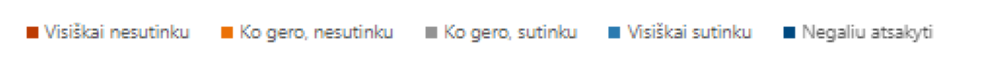 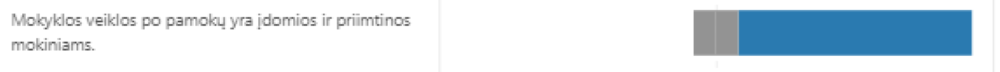 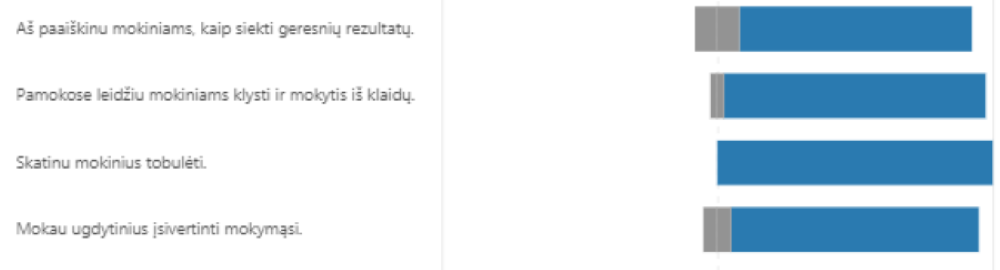 Temos, rodikliaiRAKTINIAI ŽODŽIAI, raktinių žodžių turinysIliustracijaPagalbiniai klausimai ( Šaltiniai)2.1. Ugdymo(si) planavimas 2.1.3. Orientavimasis į mokinių poreikiusPoreikių pažinimasMokykloje sistemingai analizuojami mokinių ugdymosi poreikiai2020-2021 m. m. II pusmečio mokinių pažangos  analizė2022-2023 m. m. II pusmečio mokinių pažangos  analizėMokyklos mokytojų tarybos posėdžio protokolaiEil.Nr.Kalbos ir kiti  komunikacijos sutrikimaiMokinių, turinčių kalbos ir kitų komunikacijos sutrikimų, skaičiusLankė logopedines pratybasPasiekimaiPasiekimaiPasiekimaiLogopedo pagalba tęsiamaEil.Nr.Kalbos ir kiti  komunikacijos sutrikimaiMokinių, turinčių kalbos ir kitų komunikacijos sutrikimų, skaičiusLankė logopedines pratybasSutrikimas pašalintas Sutrikimas dalinai pašalintasNėra pasiekimųLogopedo pagalba tęsiama1Kalbėjimo sutrikimai2Kalbėjimo tempo sutrikimai3Balso sutrikimai4Kalbos sutrikimai:kalbos neišsivystymas:4      nežymus77774      vidutinis4      žymus4fonologiniai sutrikimai35351025254sutrikdyta kalbos raida171717174sulėtėjusi kalbos raida5Rašymo sutrikimai6Skaitymo sutrikimai7Įvairūs kiti  komunikacijos sutrikimai:mikčiojimas7Įvairūs kiti  komunikacijos sutrikimai:mikčiojimas7elektyvusis mutizmas8Kiti sutrikimai:Iš visoIš viso7272116149 Eil.Nr.Kalbos ir kiti  komunikacijos sutrikimaiMokinių, turinčių kalbos ir kitų komunikacijos sutrikimų, skaičiusLankė logopedines pratybasPasiekimaiPasiekimaiPasiekimaiLogopedo pagalba tęsiamaEil.Nr.Kalbos ir kiti  komunikacijos sutrikimaiMokinių, turinčių kalbos ir kitų komunikacijos sutrikimų, skaičiusLankė logopedines pratybasSutrikimas pašalintas Sutrikimas dalinai pašalintasNėra pasiekimųLogopedo pagalba tęsiama1Kalbėjimo sutrikimai2Kalbėjimo tempo sutrikimai3Balso sutrikimai4Kalbos sutrikimai:kalbos neišsivystymas:4      nežymus77774      vidutinis4      žymus4fonologiniai sutrikimai35351025254sutrikdyta kalbos raida171717174sulėtėjusi kalbos raida5Rašymo sutrikimai6Skaitymo sutrikimai7Įvairūs kiti  komunikacijos sutrikimai:mikčiojimas7Įvairūs kiti  komunikacijos sutrikimai:mikčiojimas7elektyvusis mutizmas8Kiti sutrikimai:Iš visoIš viso7979235646 Pasiekimų sritys2021-2022 m. m.2022-2023 m. m.Dinamikos analizėMokymosi pasiekimai(aukštesnysis lygis)17,6%19,9%+2.3%Olimpiados(4-tų klasių rajoninė anglų kalbos olimpiada, „KINGS“ ( II turas, tarptautinis anglų kalbos, matematikos, lietuvių kalbos, pasaulio pažinimo, IT, logika).5,3%3 mok.       4,0 %6,8%3 mok.        4,2%+1,5%             +0,2%Konkursai: „Kengūra“ (tarptautinis lietuvių kalbos, matematikos, gamtos).OLYMPIS (edukacinis konkursas)Šokių Šiuolaikinių šokių:„Shoch“, Lithuanian Cup“ (tarptautiniai konkursai,„Rudeninės spalvos“ (respublikinis konkursas)Tautinių šokių:„Aguonėlė“ (respublikinis konkursas)PIEŠINIŲ (tarptautiniai, respublikiniai, regioniniai konkursai)4,3%64 % (76% gavo I, II, III laipsnio diplomus)28,6%≈40% 7,3%47,6 %(82% gavo I, II, III laipsnio diplomus)31,8%≈ 40%+3,0%-16,4%+6%≈30% mokinių gabūs šokiui ≈ 40% mokinių dalyvauja konkursuoseVaržybos(kvadrato)8,5%8,5%8,5% 3-4 klasių mokinių dalyvauja zoninėse kvadrato varžyboseProjektaiERASMUS + „SUKURKIME SAVO KNYGĄ KARTU“ (tarptautinis projektas)17,1%17,1%≈ 17,1%3-4 klasių mokinių dalyvavo tarptautiniame projekte anglų kalba